Fecha: 01.03.2024NO SEAMOS ESCLAVOS DE HÁBITOS DAÑINOS 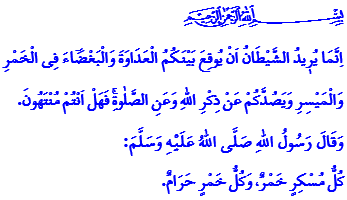 ¡Honorables musulmanes!El Islam, nuestra sublime religión, exige salvaguardar la seguridad de la religión, la vida, el intelecto, la descendencia y la propiedad.  Prohíbe todas las formas de hábitos perjudiciales que contravengan nuestra religión, perturben nuestra naturaleza inherente, inflijan daño a nuestro bienestar físico y espiritual y socaven la integridad de las generaciones futuras.¡Queridos creyentes!Las bebidas alcohólicas se suman a los hábitos que embotan los sentidos y perjudican las funciones cognitivas.  En uno de sus hadices, nuestro Profeta (s.a.s) dice: "Todo intoxicante es ilegal". El alcohol es la madre de todos los males.  Muchas casas quedan destruidas a causa del alcohol.  A causa del alcohol se producen numerosos accidentes de tránsito que provocan lesiones o muertes, pérdidas de vidas y esperanzas destrozadas.  Por esta razón, según nuestra religión, la producción, consumo, compra y venta de bebidas alcohólicas es haram.¡Queridos musulmanes!Uno de los hábitos nocivos que llevan a la humanidad al desastre son los juegos de azar.  Los juegos de azar, a menudo percibidos como un atajo para obtener ganancias financieras, se consideran un medio injusto de adquirir riqueza ya que atrapa a las personas en la soledad, la desesperación y una miríada de problemas y calamidades.  Según el Islam, está prohibido participar y hacer que otros participen en juegos de azar y en todas las formas de apuestas.  Nuestro Señor Todopoderoso (swt) nos ordena abstenernos del alcohol y los juegos de azar de la siguiente manera: "Realmente el Shaytán quiere desencadenar entre vosotros la enemistad y el odio, sirviéndose del vino y del juego de azar, y así apartaros del recuerdo de Allah y del salat. ¿No desistiréis?"¡Queridos creyentes!Otro peligro que ha proliferado entre los jóvenes, faro de nuestro futuro, es la adicción a las drogas y otras sustancias.  Nuestros jóvenes, distanciados del cuidado de sus padres y del afecto familiar, sucumben a diversas formas de adicción a las drogas, estimulados por la presión de sus pares, las malas  compañías o la curiosidad.  Nuestros jóvenes, engañados por la idea de que "probarlo sólo una vez no hará daño", se ven atraídos hacia los traicioneros reinos del abuso de drogas.  Allah Todopoderoso (swt) afirma en un verso lo siguiente:  وَلَا تُلْقُوا بِاَيْد۪يكُمْ اِلَى التَّهْلُكَةِۚۛ  “que vuestras manos no os echen a perder llevándoos a la perdición” Entonces, unámonos como familias, escuelas, mezquitas, instituciones públicas y organizaciones no gubernamentales.  Luchemos contra las bebidas alcohólicas, las drogas y todas las demás adicciones que socavan la salud, la mente y la voluntad humana.  Trabajemos diligentemente para salvaguardar a nuestros jóvenes y niños de las garras de los malvados y evitar que queden atrapados en la espiral del mal. ¡Queridos musulmanes!Los entornos virtuales, incluidos Internet y las redes sociales, pueden convertirse en hábitos perjudiciales cuando se utilizan de manera irresponsable e imprudente.  La proliferación de la adicción digital en los últimos tiempos aleja a las personas de las experiencias de vida genuinas, lo que lleva al abandono de sus seres queridos y al despilfarro del capital de su vida.  En determinadas plataformas mediáticas se ignora la privacidad personal y familiar, se violan los derechos de las personas mediante el engaño, la calumnia y la difusión de noticias infundadas, lo que resulta en la erosión de la dignidad humana.¡Queridos creyentes!El alcohol y todos los comportamientos adictivos perjudiciales sirven como trampas letales tendidas por la era moderna.  Salvaguardar la tranquilidad y garantizar la preservación de las generaciones futuras es posible absteniéndose de hábitos nocivos.  Estos hábitos, que van en contra de la naturaleza humana, nunca otorgan tranquilidad a los individuos ni a la sociedad.  No olvidemos que el cumplimiento de los límites prescritos por Allah (swt) y la abstención de toda forma de actos prohibidos y malvados son los caminos que conducen a la felicidad tanto en este mundo como en el Más Allá.  Es no dejar nunca que se nos escape de la mente la siguiente advertencia de nuestro Profeta (s.a.s): "Hay dos bendiciones que muchas personas son engañadas para perder: la salud y el tiempo libre."¡Honorables musulmanes!A medida que se acerca Ramadán al-Sharif, oremos por Gaza, el Turquestán Oriental y todos los pueblos oprimidos del mundo, después de la oración del viernes, con la esperanza de que estos benditos días conduzcan a la aceptación de nuestras súplicas ante los ojos de nuestro Señor (swt).  Que Allah Todopoderoso (swt) tenga misericordia de todos nuestros mártires y conceda una vida sana a nuestros veteranos.